День четырнадцатый - День рекордов.     Воспитатель дня Кун Юлия Викторовна, рассказала ребятам о книге рекордов. Ребята узнали о том, какие книги рекордов бывают. Их очень заинтересовал тот факт, что в России существует своя книга рекордом. В этот день ребята решили создать свою лагерную книгу рекордов. Они придумали свои «Непоседливые рекорды», которые потом пытались повторить или улучшить время рекорда.    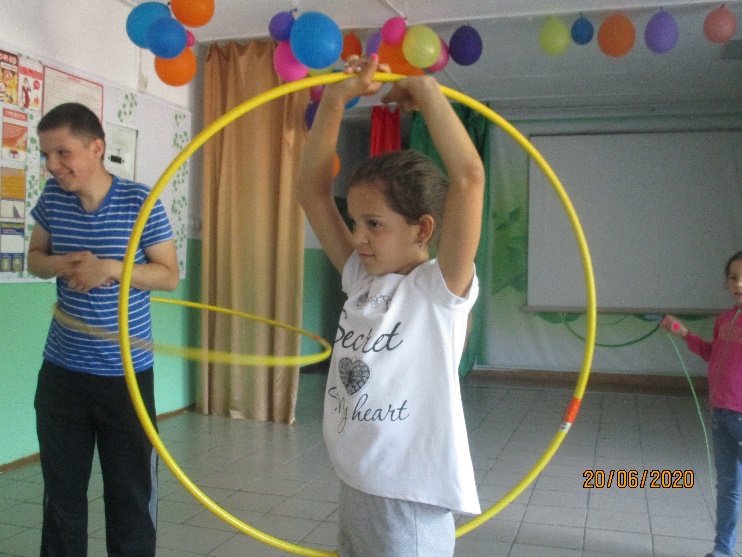 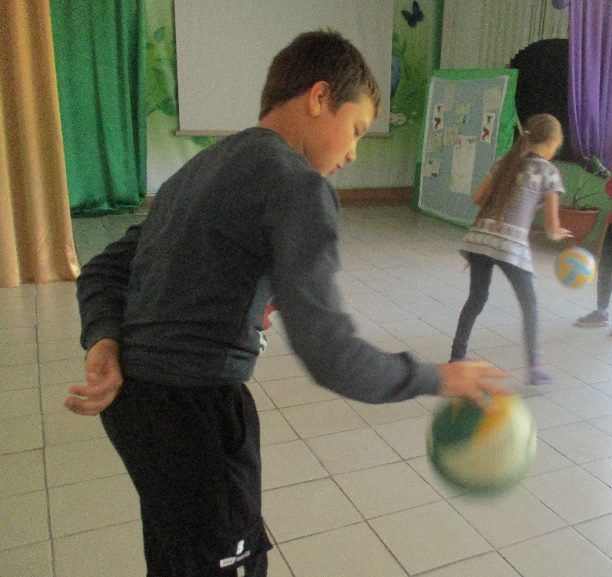 